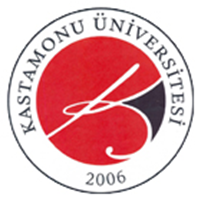 T.C.KASTAMONU ÜNİVERSİTESİ VETERİNER FAKÜLTESİ2019 YILI KURUM İÇ DEĞERLENDİRME RAPORU    İÇİNDEKİLERKURUM HAKKINDA BİLGİLER1.1 İletişim BilgileriFakülte Dekanı: Prof. Dr. Hüseyin ESECELİFakülte Kalite ve Akreditasyon Komisyonu Başkanı: Prof. Dr. Hüseyin ESECELİ Adres: Kastamonu Üniversitesi, Veteriner Fakültesi Dekanlığı, Kuzeykent Kampüsü Kuzeykent Mah. Org.Atilla Ateş Paşa Cad. 37200-KASTAMONUTelefon: 0 366 280 5106e-mail: veteriner@kastamonu.edu.trKanıt:https://veteriner.kastamonu.edu.tr/index.php/tr/iletisim1.2 Tarihsel GelişimiKastamonu Üniversitesi Veteriner Fakültesi; Milli Eğitim Bakanlığı’nın 22.12.2015 tarihli ve 13210223 sayılı yazılı teklifi üzerine 28.03.1983 tarihli ve 2809 sayılı Kanunun ek 30. maddesine göre Bakanlar Kurulu’nun 25.01.2016 tarihli ve 2016/8562 sayılı kararıyla kurulmuş ve 2018-2019 akademik yılında 33 öğrenci ile Sağlık Bilimleri Fakültesi binasında eğitim-öğretime başlamıştır. Fakültemiz 2019-2020 Eğitim- Öğretim yılı güz yarıyılında  İletişim Fakültesi binasına taşınılmış olup halen İletişim Fakültesi binasında 1. Sınıfta 55 Öğrencimiz, 2. Sınıfta 35 Öğrencimiz olmak üzere Toplam 90 Öğrencimiz ile eğitim-öğretime devam edilmektedir. Kanıt:https://veteriner.kastamonu.edu.tr/index.php/tr/fakultemiz/hakkimizda      1.3 Misyon, Vizyon, Değerler ve HedeflerMisyon Hayvan varlığı,  sağlığı ve verimliliği ile birlikte halk sağlığını ilgilendiren konuları belirleyip çözüm yolları sunabilecek, bilimsel bilgi ile donanmış, etik değerlere bağlı veteriner hekimler yetiştirmek ve bilime katkı sağlayacak projeler ve araştırmalar yoluyla topluma hizmet etmektir.Vizyon Sunulan eğitim, araştırma ve toplumsal hizmetler ile ulusal ve uluslararası düzeyde kendine yer edinen bir Veteriner Fakültesi olmaktır.Değerler Liyakat ve Adalet Düşünce ve İfade Özgürlüğü Bilimsellik ve Çağdaşlık Kalite Hesap Verilebilirlik/Saydamlık Katılımcılık ve Girişimcilik Saygı ve Hoşgörü Öğrenci Odaklılık DisiplinHedeflerEğitim ve öğretim faaliyetlerini geliştirerek ulusal ve uluslararası akreditasyon kurumlarının standartlarına ulaşmakFakültenin fiziki ve teknolojik altyapı ihtiyaçlarının belirlenmesi, projelendirilmesi ve geliştirilmesiFakültenin misyonu ve vizyonu doğrultusunda paydaşlarla işbirliğinin sağlanması ve ilişkilerin geliştirilmesiKanıt:https://veteriner.kastamonu.edu.tr/index.php/tr/fakultemiz/misyon-vizyonA. KALİTE GÜVENCE SİSTEMİA.1. Misyon ve Stratejik AmaçlarFakültemizin kalite stratejisi; gerek akademik gerekse idari personel ile kurumsal misyon ve vizyon bileşenlerini bütünleştiren bir anlayış doğrultusunda oluşturulmaktadır.Fakültemizin yeni kurulan bir yapısı olmasından dolayı gerek sınıfların gerekse öğrenci uygulama laboratuvarlarının hem ulusal akreditasyon (VEDEK-Veteriner Hekimliği Eğitim Kurumları ve Programları Değerlendirme ve Akreditasyon Derneği) hem de uluslararası akreditasyon (EAEVE- European Association of Establishments for Veterinary Education) kriterlerine uygun kurulması öncelikli hedeflerimiz arasında yer almaktadır.Kurumumuzun akademik personeli ile mevcut şartlar altında öğrencilerin en iyi şekilde eğitilmesini sağlamaktadır.Deneyimli akademik personeli ile öncelikli olarak üniversite içinde örnek gösterilen bir fakülte olmamızı sağlamaktadır. Bilimsel ve teknolojik yenilikleri takip etmektedir.Kanıt:https://veteriner.kastamonu.edu.tr/index.php/tr/fakultemiz/misyon-vizyonhttps://veteriner.kastamonu.edu.tr/index.php/tr/bilgi-sistemleri/haberler-tr/2831-fakultemizin-ilk-ogrencileri-2018-2019-egitim-ogretim-yili-guz-doneminde-egitim-ogretime-baslamistirhttps://veteriner.kastamonu.edu.tr/index.php/tr/bilgi-sistemleri/haberler-tr/3117-anatomi-ii-dersi-kapsamindaki-teknik-geziFakültemizin kalite politikası bulunmamaktadır, ancak kurumumuzda akademik personel değerlendirmesi yıllık olarak istenen faaliyet raporları ile yapılmaktadır. Bu raporlamada öğretim üyelerinden gerçekleştirdikleri tüm akademik etkinliklerin bildirilmesi istenmektedir.Kurumumuz bölgesel ihtiyaçların talepleri doğrultusunda (kurum, kuruluş, yerel yönetim, STK, vb.) eğitimler vermektedir. Bu eğitimler ile fakültemiz sadece üniversite için değil bölge için de gelişim kaynağı teşkil etmektedir.Ayrıca öğrencilerin üniversite içi faaliyetlere katılmaları öğretim üyesi görevlendirilmeleri ile desteklenmektedir.Kanıt:http://abis.kastamonu.edu.tr/web/index.xhtml
https://veteriner.kastamonu.edu.tr/index.php/tr/fakultemiz/personel/akademik-personelhttps://veteriner.kastamonu.edu.tr/index.php/tr/bilgi-sistemleri/haberler-tr/3140-ev-ve-sus-hayvan-satisi-yapanlara-yonelik-egitim-verildihttps://veteriner.kastamonu.edu.tr/images/2018_Veteriner_Fak%C3%BCltesi_Faaliyet_Raporu.pdfhttps://veteriner.kastamonu.edu.tr/index.php/tr/bilgi-sistemleri/haberler-tr/3117-anatomi-ii-dersi-kapsamindaki-teknik-geziKurumumuzda Planlama, Uygulama, Kontrol etme ve Ölçme döngüsü başta Fakülte Yönetimi olmak üzere birçok birim tarafından denetlenmektedir. Ayrıca farkındalıkların artması ve standartların uygulanabilmesi için iş akış şemaları, iç mevzuat belgeleri gibi dokümanlar şeffaf ve kolay ulaşılacak şekilde web sitemizde yayımlanmaktadır.Kanıt:https://veteriner.kastamonu.edu.tr/index.php/tr/ic-kontrolhttp://abis.kastamonu.edu.tr/web/index.xhtml
https://veteriner.kastamonu.edu.tr/index.php/tr/fakultemiz/personel/akademik-personelA.2. İç Kalite GüvencesiYükseköğretim Kurulu Başkanlığı tarafından uygulamaya konulan Yükseköğretim Kalite Güvence Yönetmeliği gereğince Fakültemiz “Birim Kalite Üst Komisyonu” ve “Birim Kalite Alt Çalışma Grupları” 08/01/2020 tarihli ve 34-02 sayılı Yönetim Kurulu Kararı ile oluşturulmuştur. Kanıt:https://veteriner.kastamonu.edu.tr/index.php/tr/ic-kontrol/komisyonlarFakültemizin yeni kurulmasından dolayı iç kalite güvencesi ile ilgili uygulamalar planlanma aşamasındadır.Kanıt:Kastamonu Üniversitesi 2020-2024 Stratejik Planı (Yayınlanacak)Fakültemizin yeni kurulmasından dolayı liderlik yönetimi ilgili uygulamalar planlanma aşamasındadır.Kanıt:https://veteriner.kastamonu.edu.tr/index.php/tr/ic-kontrolA.3. Paydaş KatılımıKurum, iç ve dış paydaşların kalite güvencesi sistemine katılımını ve katkı vermesini sağlamalıdır.Akademik personellerimiz üniversite bünyesinde bulunan merkezi araştırma laboratuvarının imkanlarından yararlanmaktadır. Merkezi araştırma laboratuvarında fakültemize ait bir birimin olmamasına rağmen fakültemiz, üniversite içinde oldukça yüksek bir yayın ortalamasına sahiptir. İç paydaş katılımı olarak ilerleyen dönemlerde merkezi araştırma laboratuvarında fakültemize ait bir birimin kurulması planlanmaktadır.Kurumumuz bünyesinde çalışan öğretim üyeleri Sağlık Bilimleri Enstitüsü, Hayvan Deneyleri Yerel Etik Kurulu, İç su ve Deniz Balıkları Üretim Uygulama ve Araştırma Merkezi gibi çeşitli kurul ve merkezlerde görevler almaktadır. Kanıt: https://www.kastamonu.edu.tr/index.php/tr/menu-etik-kurul-hadyekhttps://www.kastamonu.edu.tr/index.php/tr/arastirma-ve-uygulama-merkezleri/icsu/yonetimkuruluhttps://sagbe.kastamonu.edu.tr/index.php/tr/enstitumuz/yonetim/yonetim-kuruluA.4. UluslararasılaşmaKurum, uluslararasılaşma stratejisi ve hedefleri doğrultusunda yürüttüğü faaliyetleri periyodik olarak izlemeli ve sürekli iyileştirmelidir.Kurumumuzda yurt dışından gelen öğrenciler bulunmaktadır. Bu kapsamda akademik personellerimiz uluslararası birim, Erasmus, Farabi, Mevlana gibi koordinatörlükler, dış ilişkiler komisyonu gibi çeşitli koordinatörlük ve komisyonlarda görev almaktadır. Fakültemiz kurumsal ihtiyaçları doğrultusunda uluslararasılaşma hazırlığı içerisindedir. Kanıt:https://veteriner.kastamonu.edu.tr/index.php/tr/ic-kontrol/koordinatorluklerhttps://veteriner.kastamonu.edu.tr/index.php/tr/ic-kontrol/komisyonlarB. EĞİTİM-ÖĞRETİMB. 1. Programların Tasarımı ve OnayıVeteriner Fakültesinin ders programı içerikleri ve müfredatın tasarlanmasında Birim Kalite Alt Çalışma Gruplarından Eğitim- Öğretim Grubu çalışmalarının sonucunda alınan kararlar etkili olmakta, Bologna sürecine ait program ve ders yeterlilikleri, yerel ve AKTS kredileri ile birlikte kayıtlı bulunmaktadır. Kanıt:https://obs.kastamonu.edu.tr/oibs/bologna/start.aspx?gkm=0572366723779831111311033222832194322183547534416354853442831107388403333037700387763523035485355753667232240https://veteriner.kastamonu.edu.tr/index.php/tr/ogrenci/ogrenci-bilgi-sistemi-2 Müfredatın oluşturulmasında ilgili anabilim dallarının görüş ve önerileri dikkate alınarak ilgili Eğitim- Öğretim Grubunda görüşülmektedir. Eğitim- Öğretimde PÜKO kapsamında niteliğin arttırılması, öğrenci odaklı yaklaşımların geliştirilmesi, ulusal ve uluslararası akreditasyona (VEDEK-EAEVE) sahip olunması ve devamlılığın sağlanması planlanmaktadır. Ayrıca bu kapsamda akreditasyon kriterlerine uygun olarak veteriner hekim yetiştirme amaçlanarak eğitim verilmesi planlanmaktadır. Eğitim- Öğretim müfredat belirleme çalışmaları kapsamında programlar amaç ve yeterliliklere göre hazırlanarak Rektörlük- Öğrenci İşleri Daire Başkanlığı’na iletilmekte ve nihai kararlar Üniversite Senatosu tarafından alınmaktadır. B. 2. Öğrenci Kabulü ve GelişimiKastamonu Üniversitesi Veteriner Fakültesinde ulusal ve uluslararası öğrencilerin kabulü olabilmektedir. 2018-2019 eğitim-öğretim yılı için 30, 2019-2020 eğitim-öğretim yılı için 50  kontenjan açılmıştır.  2018-2019 yılına ait en düşük puan 307,92486 en yüksek puan 329,83691, 2019-2020 yılına ait en düşük puan 326,84165, en yüksek puan 382,55982 ile öğrenci alınmıştır. Fakültemiz için tahsis edilen kontenjanların hepsi dolmuştur. Kanıt:https://www.osym.gov.tr/TR,15288/2018-yks-yerlestirme-sonuclarina-iliskin-sayisal-bilgiler.htmlhttps://www.osym.gov.tr/TR,16889/2019-yks-yerlestirme-sonuclarina-iliskin-sayisal-bilgiler.html Ulusal öğrenciler her yıl T.C. Ölçme, Seçme ve Yerleştirme Merkezi (ÖSYM) tarafından düzenlenen sınav takvimi kapsamında aldıkları puanlara ve tercihlerine istinaden Veteriner Fakültesi’nde eğitime başlamaktadırlar. Uluslararası öğrenciler ise Kastamonu Üniversitesi Yabancı Uyruklu Öğrenci Sınavı ve TÖMER eğitimlerini başarı ile tamamladıktan sonra açılan kontenjana göre yerleşmektedir.Lisans öğrencilerine kayıtları sonrasında birer danışman atanmaktadır. Danışmanlar öğrencilerin eğitim süreleri boyunca ders seçme, kayıtların onaylanması yanında öğrencileri akademik ve sosyal olarak yönlendirmektedirler. Kanıt:https://www.kastamonu.edu.tr/images/dokumanlar/idaribirimler/ogrenciisleri/egitim_ogretim_yonetmeligi_08012014.pdfÖğrenci hareketliliğini teşvik etmek üzere ders ve kredi tanınması, diploma denkliği gibi konulardaki gerekli düzenlemeler; Öğrenci ve Bilişim Koordinatörlüğü, Bologna Süreci Koordinatörlüğü, AB Eğitim Programları (Mevlana, Erasmus), Farabi Değişim Koordinatörlüğü tarafından düzenlenerek, ilgili Koordinatörlüklerin internet sayfalarında güncel olarak yayınlanmaktadır.Kanıt:https://erasmus.kastamonu.edu.tr/https://www.kastamonu.edu.tr/index.php/tr/koordinatorlukler/farabi-degisim-programi/duyurularhttps://www.kastamonu.edu.tr/index.php/tr/koordinatorlukler/mevlana-degisim-programihttps://www.kastamonu.edu.tr/index.php/tr/koordinatorlukler/uluslararasi-ogrenciler/duyurularB. 3. Öğrenci Merkezli Öğrenme, Öğretme ve DeğerlendirmeVeteriner Fakültesi lisans programında derslerin öğrenci iş yüküne göre AKTS kredi değerleri belirlenmektedir.  Eğitim-Öğretim programı ve ders bilgi paketlerine web sayfası üzerinden erişim sağlanabilmektedir. Kanıt:https://obs.kastamonu.edu.tr/oibs/bologna/start.aspx?gkm=0816388003220236684333453886437707344563523036582344603111232240 Lisans programının yürütülmesinde Öğrenci Bilgi Sistemi (OBS) üzerinden ders ve dersi veren öğretim üyesine ilişkin bilgiler ve değerlendirme sonuçları görülebilmektedir.Kanıt:https://obs.kastamonu.edu.tr/Fakülte Eğitim-Öğretim koordinasyon aksaklıkları sınıf ve fakülte temsilcileri ve ilgili dekan yardımcısı ile yapılan görüşmelerde giderilmeye çalışılmaktadır. Başarı ölçme ve değerlendirme yöntemi önceden belirlenmiş ve ilan edilmiş kriterler doğrultusunda ve ilgili mevzuata uygun şekilde uygulanmaktadır. Veteriner Fakültesinde özellikle derslere devam ve ara sınavlar için öğrencinin devamını ve sınava girmesini engelleyen haklı ve geçerli nedenler bulunmaktaysa (rapor, görevli ve muafiyet gibi) bunun için öğrenci devam ve sınav hakkı imkânı tanınmaktadır.  B. 4. Öğretim ElemanlarıEğitim-Öğretim faaliyetlerinin yürütülebilmesi için Fakültemiz bünyesinde 10 akademik personel ve 3 idari personel çalışmaktadır. Akademik personel içerisinde 1 profesör, 1 doçent ve 8 Dr. Öğr. Üyesi bulunmaktadır. Fakülte akademik personel gereksinimleri ilgili Anabilim Dalı tarafından Dekanlık makamına iletilmekte ve uygun bulunan ihtiyaçlar Kastamonu Üniversitesi Rektörlüğüne aktarılmaktadır. Açılacak kadrolarla ilgili bilgiler Personel Daire Başkanlığı internet sitesinde ilan edilmektedir. Ayrıca tüm ilgili yönetmelik ve yönergeler ile “Atanma ve yükseltilme kriterleri” Üniversitemiz web sayfasında açık bir biçimde yer almaktadır.Kanıt:https://www.kastamonu.edu.tr/images/dokumanlar/idaribirimler/personel/Mevzuat/Y%C3%B6nerge_Revize_-_27-12-2018.pdfB. 5. Öğrenme KaynaklarıVeteriner Fakültesi şu anda İletişim Fakültesi binasında hizmet vermektedir. Öğrenme ortamları açısından fakültemize tahsis edilen 2 derslik (kaç kişilik olduğu yazılabilir) ve Veteriner Fakültesi laboratuvar ve klinik uygulama binasında hazırlanan Anatomi uygulama laboratuvarı, Biyokimya laboratuvarı, Histoloji-Patoloji Laboratuvarı ve Klinik uygulama salonu (Muayene odası, Ameliyathane) bulunmaktadır. B. 6. Programların İzlenmesi ve Güncellenmesi Öğrenci değerlendirme anketleri yapılarak yeterliliklerin izlenmesi planlanmaktadır. Programların güncellenmesi kapsamında; yapılan program izleme çalışmaları sonuçlarına göre Birim Kalite Alt Çalışma Gruplarından Eğitim- Öğretim Grubunun değerlendirme raporlarının hazırlanması planlanmaktadır. C. ARAŞTIRMA VE GELİŞTİRMEC.1. Araştırma Stratejisi Kastamonu Üniversitesi Veteriner Fakültesi’nin araştırma stratejisi ve hedeflerinin ve bu hedeflerin kimler tarafından gerçekleştirileceği, hedeflerin nitelik ve nicelik olarak izlenmesi ve ulaşılan sonuçların kontrolü Birim Kalite Komisyonu ve Stratejik Plan Alt Komisyonu tarafından koordine edilir. Kastamonu Üniversitesi 2020-2024 Stratejik Planı doğrultusunda nitelikli araştırma ve geliştirme faaliyetlerini arttıran yenilikçi ve girişimci bir fakülte olmak hedeflenmektedir. Bu kapsamda;Etik anlayışa sahip olmak,Akademik liyakat ve başarıya önem vermek,Akademik personel sayısı, araştırma kapasitesi ve araştırma altyapısını iyileştirmek,Akademik performans göstergelerini (Yayın, proje, patent, bildiri, atıf gibi) sürekli takip etmek ve geliştirmek,Fakülte araştırma birimleri ve altyapı ihtiyaçlarının karşılanması ve geliştirilmesi amacıyla Üniversite BAP destekleri haricindeki mali kaynaklardan daha çok faydalanmak için başvuru sayılarını artırmak (TÜBİTAK, TAGEM, AB Projeleri, Birleşmiş Milletler, FAO gibi),Bölge hayvancılığı ve halk sağlığı sorunlarına çözüm getirmek başlıca hedefler olarak planlanmıştır.Kanıt:https://veteriner.kastamonu.edu.tr/index.php/tr/ic-kontrol/komisyonlar (Komisyonlar)https://kubap.kastamonu.edu.tr/index.php/mevzuat (KÜ-BAP)https://tto.kastamonu.edu.tr/index.php/tr/ (Teknoloji Transfer Ofisi)https://www.kastamonu.edu.tr/index.php/tr/menu-stratejik-planlama (Stratejik Planlama)C.2. Araştırma KaynaklarıFakültemizin araştırma kaynağının en önemlisini Kastamonu Üniversitesi Bilimsel Araştırma Projeleri (BAP) Koordinasyon Birimi oluşturmakta ve projelerin değerlendirilmesi KÜ-Bilimsel Araştırma Projeleri Yönergesine göre yapılmaktadır. BAP kaynaklarının yanında birimimiz personelinin kurum dışı projelerden mali destek sağlamaları için teşvik edilmesi hedeflerimiz arasındadır. Fakültemiz Farmakoloji ve Genetik alanında çalışma yapılabilecek alt yapıya sahiptir. Ayrıca 2015 yılında faaliyete geçen Kastamonu Üniversitesi Merkezi Araştırma Laboratuvarı Uygulama ve Araştırma Merkezi’de araştırmacılara hizmet etmektedir. Merkez bünyesinde görüntüleme birimi, kromotografi birimi, nükleer araştırma birimi, termal analiz birimi, spektroskopi birimi, mekanik karakterizasyon birimi, analiz laboratuvarı birimi, doku mühendisliği ve biyomalzeme birimi, manyetik malzemeler karakterizasyon birimi, çevre sorunları, su ve atık su analiz birimi olmak üzere toplamda 10 ana birim ve 26 laboratuvardan oluşmaktadır. Üniversitemiz bünyesinde açılan Teknoloji Transfer Ofisi ve 12.000 m²’lik alanda kurulan ve bireysel çalışma odaları, grup çalışma odaları ve konferans salonlarından oluşan Merkezi Kütüphane de araştırmacılara hizmet vermektedir. Birimimizdeki araştırmaların etik kurullara uygun gerçekleştirilebilmesi ve izinlerin alınabilmesi için Kastamonu Üniversitesi Hayvan Deneyleri Yerel Etik Kurulu bulunmaktadır.Kanıt:https://kubap.kastamonu.edu.tr/index.php/mevzuat (KÜ-BAP)https://tto.kastamonu.edu.tr/index.php/tr/ (Teknoloji Transfer Ofisi)http://merlab.kastamonu.edu.tr (Merlab)https://kddb.kastamonu.edu.tr (Merkezi Kütüphane)https://kastamonu.edu.tr/index.php/tr/menu-etik-kurul-hadyek (Hadyek)C.3. Araştırma YetkinliğiAraştırma personelinin ilk atanma, yeniden atanma ve yükseltilme kriterleri Kastamonu Üniversitesi Öğretim Üyeliğine Yükseltilme ve Tayin Esasları Yönergesi doğrultusunda belirlenir. Kurum bünyesindeki akademik personelin araştırma geliştirme faaliyetleri sonucu ürettikleri akademik çalışmalar araştırmacıların yetkinliklerinin temel göstergesi olarak kabul edilmektedir. Kastamonu Üniversitesi Akademik Bilgi Sistemi üzerinden birimimiz akademik personelinin akademik bilgilerinin (yayın, bildiri, atıf, proje sayıları, hakemlikler, katılım sağlanan bilimsel etkinlikler, kurul-komisyon üyelikleri, danışmanlıklar vs.) sürekli güncellemesi teşvik edilmekte ve akademik faaliyet bilgileri yıl sonunda toplanarak faaliyet raporları hazırlanmaktadır.Kanıt:https://kastamonu.edu.tr/index.php/tr/menu-pdb-mevzuat-trhttp://abis.kastamonu.edu.tr/web/index.xhtml (ABİS)C.4. Araştırma PerformansıFakültemiz akademik personelinden her yıl akademik faaliyet raporları talep edilmektedir. Üniversitemiz BAP Koordinatörlüğü tarafından desteklenen projeler için proje bitimini takiben 1 yıl içinde Uluslararası dergide yayın yapılması zorunludur.Kanıt:http://abis.kastamonu.edu.tr/web/index.xhtml (ABİS)https://www.kastamonu.edu.tr/index.php/tr/menu-stratejik-planlama (Stratejik Planlama)https://www.kastamonu.edu.tr/index.php/tr/menu-stratejik-planlama (Stratejik Planlama)https://kubap.kastamonu.edu.tr/index.php/mevzuat (KÜ-BAP)D. TOPLUMSAL KATKIÜniversitelerin fonksiyonlarına ilişkin tartışmaların ışığında, bugün üniversitelerin üç temel fonksiyonunun yaygın bir biçimde kabul edildiği söylenebilir. Bunlar: eğitim-öğretim, araştırma ve toplum hizmeti‘dir.Kastamonu Üniversitesi Veteriner Fakültesi; Milli Eğitim Bakanlığı’nın 22.12.2015 tarihli ve 13210223 sayılı yazılı teklifi üzerine Bakanlar Kurulu’nun 25.01.2016 tarihli ve 2016/8562 sayılı kararıyla kurulmuş ve 24 Eylül 2018 tarihinde 33 öğrencisi ile Üniversitemiz Sağlık Bilimleri Fakültesi binasında eğitim-öğretime başlamıştır.Fakültemiz bilimin üstünlüğü ilkesinden taviz vermeden hayvan sağlığı alanında milletlerarası sahada hizmet üretebilmeyi, bunları insanlığın faydasına kullanabilmeyi hedefleyen bir eğitim kurumudur. Fakültemiz, bu inançla ülkemizdeki veteriner fakülteleri içinde ön sıralarda yer alabilmek maksadıyla çalışmalarını gayretle sürdürmektedir. Veteriner Fakültesi eğitim-öğretim, araştırma ve toplumsal katkı amacıyla verdiği tüm hizmetlerde "Kalite Odaklı" yönetim sistemini benimsemiştir. Fakültemizin, toplumsal katkı uygulamaları; yetişkin eğitimi, uygulamalı araştırma, danışmanlık ve hayvan sağlığı hizmeti başlıkları altında toplanabilir.Veteriner Fakültesi, eğitim-öğretim ve araştırma rollerinde olduğu gibi, toplumsal katkıyla ilgili rollerini de Üniversitemiz Stratejik Planında belirtilen ölçütler doğrultusunda yerine getirmektedir.Üniversitemizin misyon, vizyon ve stratejik hedefleri ve performans göstergelerini belirlemek, izlemek ve iyileştirmek üzere kullandığı tanımlı bir süreci bulunmaktadır. Veteriner Fakültesi, hem içinde bulunduğu bölgenin önemli ekonomik faaliyeti olan hayvancılık sektörünün ihtiyaçlarına yönelik hem de sektörün taleplerini karşılayabilecek donanımda veteriner hekimler yetiştirebilmek için; Kastamonu Ticaret ve Sanayi Odası, Kastamonu Ticaret Borsası, Kastamonu İli Köy Kalkınma ve Diğer Tarımsal Amaçlı Kooperatifler Birliği, Kastamonu Damızlık Sığır Yetiştiricileri Birliği, Ziraat Odası, Kastamonu Veteriner Hekimler Odası gibi sektör temsilcileri ile sürekli temas halinde olarak stratejilerini belirlemektedir. Bu amaçla kurum bünyesinde oluşturulan “Stratejik Planlama Komisyonu’nun hazırladığı 2020-2024 Stratejik Plan doğrultusunda hareket edilmektedir.Veteriner Fakültesi’nin geleceğe yönelik planlamalarında dikkate aldığı diğer bir konu ise Kastamonu ilinin sahip olduğu potansiyeller ile üniversitenin mevcut ve gelecek alt yapısının uyumlu bir şekilde gelişmesinin sağlanması, ayrıca tarım ve hayvancılıktaki rekabet gücünün arttırılması amaçlamaktadır. Veteriner Fakültesi’nin; “eğitim-öğretim”, “araştırma-geliştirme”, “toplumsal katkı”, “uluslararasılaştırma” ve “yönetim sistemi” gibi Anahtar Performans Göstergeleri; dekanlık tarafından periyodik olarak anabilim dallarından istenen akademik faaliyet raporları, ilgili komisyonlar tarafından izlenmektedir. Ayrıca, yılda iki kez toplanan Genel Akademik Kurul ile performans göstergeleri akademik personel ile paylaşılmaktadır.Kanıt:https://www.kastamonu.edu.tr/index.php/tr/universitemiz-tr/kurum-felsefesi-trhttps://www.kastamonu.edu.tr/index.php/tr/menu-stratejik-planlamaD.1. Toplumsal Katkı StratejisiKastamonu Üniversitesi Veteriner Fakültesinin; Milli Eğitim Bakanlığı’nın 22.12.2015 tarihli ve 13210223 sayılı yazılı teklifi üzerine Bakanlar Kurulu’nun 25.01.2016 tarihli ve 2016/8562 sayılı kararıyla kurulması ve 24 Eylül 2018 tarihinde eğitim-öğretime başlaması nedeniyle Fakültemizin tanımlı toplumsal katkı politikası, hedefleri ve stratejisi bulunmamaktadır. Ancak, Üniversitemiz Stratejik Planı doğrultusunda toplumsal katkı politikası ile ilişkili olarak belirleyeceği toplumsal katkı stratejisi ve hedefleri oluşturulmaktadır. Fakültemiz, hem içinde bulunduğu bölgenin önemli ekonomik faaliyeti olan hayvancılık sektörünün ihtiyaçlarına yönelik hem de sektörün taleplerini karşılayabilecek donanımda Veteriner Hekimler yetiştirebilmek için; Kastamonu Ticaret ve Sanayi Odası, Kastamonu Ticaret Borsası, Kastamonu İli Köy Kalkınma ve Diğer Tarımsal Amaçlı Kooperatifler Birliği, Kastamonu Damızlık Sığır Yetiştiricileri Birliği, Ziraat Odası, Kastamonu Veteriner Hekimler Odası, Tarım İl Müdürlüğü gibi sektör temsilcileri ile sürekli temas halinde olarak stratejilerini belirlemektedir.Bu stratejiler belirlenirken;Toplumsal katkı uygulamaları için gerekli standart ve ölçütler dikkate alınmakta,Paydaş görüşleri dikkate alınmakta,Fakültemizin toplumsal katkı verebileceği öncelikli alanlar tespit edilmektedir.Hazırlık aşamasında olan toplumsal katkı stratejimiz tamamlandığında beklenen Genel Toplumsal Katkı Çıktıları;Üniversitenin sağladığı teknoloji ve lojistik destekle bölgede sürdürülebilir hayvancılığın gelişimi.Teknolojik yenilik ve uygulamaların iş çevrelerine duyurulması ve nitelikli eleman ihtiyacı için gereken eğitimlerin sağlanmasıyla bölgenin kalkınması.Yaşam boyu öğrenme kültürünün oluşturulması ve bu bağlamda yakın çevrede yaşam boyu öğrenme becerilerinin kazanılması.İş çevreleriyle bölgesel kalkınmaya yönelik imzalanacak protokollerin katkısı.Teknopark hizmetleri vb. ile bölgesel kalkınmaya katkı.Halka açık kurs ve etkinliklerle halkın bilinçlenmesi (örneğin, hayvancılık konularında bilinçlenme vb.).Fakültemizin kalkınma ajansı destekli gerçekleştireceği projelerin etkisi.Belediye, Veteriner Hekimler Odası, Köy Kooperatifleri, Damızlık Birliği, Tarım İl Müdürlüğü ile yapılacak işbirlikleri ve projeler ile yerel yerel kalkınmanın gelişimi.şeklindedir.Kanıt:Kanıt:https://veteriner.kastamonu.edu.tr/index.php/tr/bilgi-sistemleri/haberler-trD.1.2. Toplumsal katkı süreçlerinin yönetimi ve organizasyonel yapısıFakültemizin toplumsal katkı süreçlerinin, yerel, bölgesel ve ulusal kalkınma hedefleri ile ilişkili ve diğer süreçlerle (eğitim- öğretim, ar-ge) bütünleşik olarak yönetimi ve organizasyonel yapılanması (süreçler ve görev tanımları vb.) yönelik planlar fakültemizde 08/01/2020 tarihli ve 34-02 sayılı Yönetim Kurulu Kararı ile kurulan Birim alt çalışma gruplarından “Toplumsal Katkı Grubu” tarafından oluşturulmaktadır.Kanıt:https://veteriner.kastamonu.edu.tr/index.php/tr/ic-kontrol/komisyonlarD.2. Toplumsal Katkı KaynaklarıFakültemizin, yeni kurulması nedeniyle, toplumsal katkı faaliyetlerini sürdürebilmek için uygun nitelik ve nicelikte fiziki, teknik ve mali kaynakları bulunmamaktadır. Fakültemizin toplumsal katkı faaliyetlerini sürdürebilmek için uygun nitelik ve nicelikte fiziki, teknik ve mali kaynakların oluşturulmasına yönelik planlar fakültemizde 08/01/2020 tarihli ve 34-02 sayılı Yönetim Kurulu Kararı kurulan Birim alt çalışma gruplarından “Toplumsal Katkı Grubu” tarafından oluşturulmaktadır. Bu amaçla;Fakültemiz, hazırlık aşamasında olan toplumsal katkı politika ve stratejileri doğrultusunda çeşitli toplum hizmetleri sunacaktır. Bu hizmetlerin sunumları; çeşitli araştırma ve uygulama merkezleri (sürekli eğitim merkezi, tarım araştırmaları merkezi vb.) aracılığıyla yapılacaktır. Bu hizmet sunumlarının bazıları ücretsiz bazıları da gelir getirici bir hizmet olarak sunulacaktır. Topluma yönelik etkinliklerden elde edilen gelirlerin bütçe yönetimi büyük ölçüde üniversite döner sermaye işletmeleri tarafından  sağlanacaktır.Kanıt:https://veteriner.kastamonu.edu.tr/index.php/tr/bilgi-sistemleri/haberler-tr/3140-ev-ve-sus-hayvan-satisi-yapanlara-yonelik-egitim-verildiFakültemizin toplumsal katkı amacıyla katılımcılara ücretsiz olarak sunacağı hizmetler için üniversite bütçesinden kaynak ayırması gerekmektedir. Bu tür hizmetlere örnek olarak; konferanslar, toplantılar, hayvan sağlık taramaları, araştırma projeleri, yayınlar, gönüllü danışmanlık vb. sayılabilir. Kurum bu hizmetlerden bazılarını paydaşlarıyla ortak proje olarak gerçekleştirebilir Örneğin; Tarım il müdürlüğü ile ortak hayvan sağlık çalışmaları, Damızlık Birlikleri ile ortak çalışmalar, Veteriner Hekimler Odası ile ortak çalışmalar, Üniversite-Endüstri ortaklıkları, kalkınma ajanslarıyla ortak çalışmalar, il yönetimleriyle ortak çalışmalar, Belediye ile ortak çalışmalar vb.Fakültemizin gelir getirici bir etkinlik olarak sunacağı hizmetlere; bazı araştırma projeleri, hayvan sağlığı, klinik, laboratuvar, danışmanlık vb. hizmetleri örnek olarak verilebilir.Kanıt:https://veteriner.kastamonu.edu.tr/index.php/tr/ic-kontrol/komisyonlarD.3. Toplumsal Katkı Performansı	Fakültemizin yeni kurulması nedeniyle toplumsal katkı performansının izlenmesine ve iyileştirilmesine yönelik uygulamalar bulunmamaktadırFakültemizin toplumsal katkı faaliyetlerini sürdürebilmek için uygun nitelik ve nicelikte fiziki, teknik ve mali kaynakların oluşturulmasına yönelik planlar fakültemizde 08/01/2020 tarihli ve 34-02 sayılı Yönetim Kurulu Kararı kurulan Birim alt çalışma gruplarından “Toplumsal Katkı Grubu” tarafından oluşturulmaktadır. Fakültemiz, hazırlık aşamasında olan toplumsal katkı stratejisi ve hedefleri doğrultusunda yürüteceği faaliyetleri periyodik olarak izlemek ve sürekli iyileştirmek için fakültemizde 08/01/2020 tarihli ve 34-02 sayılı Yönetim Kurulu Kararı kurulan Birim Kalite Komisyonu ve Birim alt çalışma gruplarından “Toplumsal Katkı Grubu”  çalışmalarını sürdürmektedir.Üniversitemiz kalite güvence sisteminin bir parçası olarak; toplumsal katkı sürecinin değerlendirmesini kurum bünyesinde oluşturulan “Stratejik Planlama Komisyonu”nun hazırladığı 2020-2024 Stratejik Plan doğrultusunda yapmaktadır. Toplumsal katkı süreçlerinin değerlendirilmesi; kurumun toplumsal katkı politika, strateji ve hedeflerinin ve bu hedeflerin nasıl gerçekleştirileceğinin belirlendiği; toplumsal katkı uygulamalarının gerçekleştirildiği, toplumsal katkı çıktılarının nitelik ve nicelik olarak izlenerek değerlendirildiği ve ulaşılan sonuçların kontrol edilerek ihtiyaç duyulan iyileştirme çalışmalarının yapıldığı bir süreç olarak ele alınmaktadır.Aynı zamanda PUKÖ çevrimi olarak da adlandırılan bu süreç Üniversitemiz 2020-2024 Stratejik planında belirtilmektedir.Kanıt:https://veteriner.kastamonu.edu.tr/index.php/tr/ic-kontrol/komisyonlarhttps://www.kastamonu.edu.tr/index.php/tr/menu-stratejik-planlamaE. YÖNETİM SİSTEMİE.1. Yönetim ve İdari Birimlerin Yapısı;Kastamonu Üniversitesi Veteriner Fakültesi yönetim ve idari birimlerini ifade eder teşkilat şeması Kastamonu Üniversitesi Veteriner Fakültesi internet sayfasından erişilebilmektedir.Kastamonu Üniversitesi Veteriner Fakültesi 1 (bir) dekan, 2 (iki) dekan yardımcısı, 7 (yedi) kişiden oluşan birim yönetim kurulu ve fakülte kurulu tarafından yönetilmektedir.Birim temsilcisi olan dekan 2547 sayılı Yüksek Öğretim Kanunun 16. maddesi a. fıkrası bildirilen hükümler gereğince Yükseköğretim Kurulu tarafından 3 yıl süre ile atanır, görev süresi biten dekan tekrar atanabilir. Dekan kendisine çalışmalarında yardımcı olmak üzere Fakültenin aylıklı öğretim üyeleri arasından en çok iki kişiyi dekan yardımcısı olarak seçer. Dekan yardımcıları, dekan tarafından en çok üç yıl için atanır. Dekana, görevi başında olmadığı zaman yardımcılarından biri vekâlet eder. DekanFakültenin ve birimlerinin temsilcisi olan Dekan, Rektörün önereceği Üniversite içinden veya dışından 3 Profesör arasından Yükseköğretim kurumunca üç yıl süre ile seçilir ve normal usul ile atanır. Süresi biten Dekan yeniden atanabilir.Dekan kendisine çalışmalarında yardımcı olmak üzere fakültenin aylıklı öğretim üyeleri arasından en çok iki kişiyi dekan yardımcısı olarak seçer. Ancak merkezi açık öğretim yapmakla görevli üniversitelerde, gerekli hallerde açık öğretim yapmakla görevli fakültenin dekanı tarafından dört dekan yardımcısı seçilebilir. Dekan yardımcıları, dekanca en çok üç yıl için atanır. Dekana, görevi başında olmadığı zaman yardımcılarından biri vekalet eder. Göreve vekalet altı aydan fazla sürerse yeni bir dekan atanır.Fakültemiz Dekanlık görevini Yükseköğretim Kurulu Başkanlığı'nın 31/10/2019 tarihli ve 73112577-201.02.02-2062/81794 sayılı yazısı gereğince, 2547 sayılı Kanunun 40/b maddesi ile Üniversitemizde görevlendirilen Prof. Dr. Hüseyin ESECELİ vekaleten yürütmektedir.Fakültemiz Dekan Yardımcılığı görevini Fakültemiz öğretim üyeleri Doç. Dr. Elif DOĞAN ve Dr. Öğr. Üyesi Murat POLAT yürütmektedir.Dekan Görev, Yetki ve Sorumlulukları;1. Fakülte Kurullarına başkanlık etmek, Fakülte Kurulu kararlarını tatbik etmek ve Fakülte birimleri arasında düzenli çalışmayı sağlamak,2. Her öğretim yılı sonunda ve istendiğinde Fakültenin genel durumu ve işleyişi hakkında Rektöre rapor vermek,3. Fakültenin ödenek ve kadro ihtiyaçlarını gerekçesi ile birlikte Rektörlüğe bildirmek, Fakülte bütçesi ile ilgili teklifi Fakülte Yönetim Kurulunun da görüşünü aldıktan sonra Rektörlüğe sunmak,4. Fakültenin birimleri ve her düzeydeki personeli üzerinde genel nezaret ve teftiş görevini yapmak,5. 2547 Sayılı Kanunla kendisine verilen diğer görevleri yapmaktır.Fakülte KuruluFakülte Kurulu, Dekanın başkanlığında Fakülteye bağlı bölümlerin başkanları ile varsa Fakülteye bağlı Enstitü ve Yüksekokul müdürlerinden ve üç yıl için Fakültedeki Profesörlerin kendi aralarından seçecekleri üç, Doçentlerin kendi aralarından seçecekleri iki, Doktor Öğretim Üyelerin kendi aralarından seçecekleri bir öğretim üyesinden oluşur.Fakülte Kurulu Üyeleri: Prof. Dr. Hüseyin ESECELİ 		(Başkan)Prof. Dr. Yaşar Nuri ŞAHİN 		(Üye)Prof. Dr. Talip ÇETER  		(Üye)Prof. Dr. Mehmet TOPAL 		(Üye)Doç. Dr. Elif DOĞAN 		(Üye)Doç. Dr. Gözde GÜRELLİ 		(Üye)Dr. Öğr. Üyesi Murat POLAT  	Üye)Dr. Öğr. Üyesi Orhan ÇORUM 	(Üye)Dr. Öğr. Üyesi Serkan EROL 	(Üye)Fakülte Kurulunun Görev, Yetki ve Sorumlulukları;1. Fakültenin, Eğitim-Öğretim, ilmi araştırma ve yayın faaliyetleri ve bu faaliyetlerle ilgili esasları, plan, program ve Eğitim-Öğretim takvimini kararlaştırmak, 2. Fakülte Yönetim Kuruluna üye seçmek,3. 2547 Sayılı Kanunla belirtilen diğer görevleri yapmaktır.Fakülte Yönetim KuruluFakülte Yönetim Kurulu, Dekanın başkanlığında Fakülte Kurulunun üç yıl için seçeceği üç Profesör, iki Doçent ve bir Doktor Öğretim Üyesinden oluşur.Fakülte Yönetim Kurulu Üyeleri: Prof. Dr. Hüseyin ESECELİ 		(Başkan)Prof. Dr. Yaşar Nuri ŞAHİN 		(Üye)Prof. Dr. Talip ÇETER 		(Üye)Prof. Dr. Mehmet TOPAL 		(Üye)Doç. Dr. Elif DOĞAN 		(Üye)Doç. Dr. Gözde GÜRELLİ 		(Üye)Dr. Öğr. Üyesi Murat POLAT  	(Üye)Fakülte Yönetim Kurulunun Görev, Yetki ve Sorumlulukları;1. Fakülte Kurulu kararları ile tespit ettiği esasların tatbik edilmesinde Dekana yardım etmek,2. Fakültenin Eğitim-Öğretim, plan ve programları ile takvimin tatbik edilmesini sağlamak, 3. Fakültenin yatırım, program ve bütçe tasarısını hazırlamak,4. Dekanın Fakülte Yönetimi ile ilgili getireceği bütün işlerde karar almak,5. Öğrencilerin kabulü, ders intibakları ve çıkarılmaları ile Eğitim-Öğretim ve sınavlara ait işlemleri hakkında karar almak,6. 2547 Sayılı Kanunla verilen diğer görevleri yapmaktır.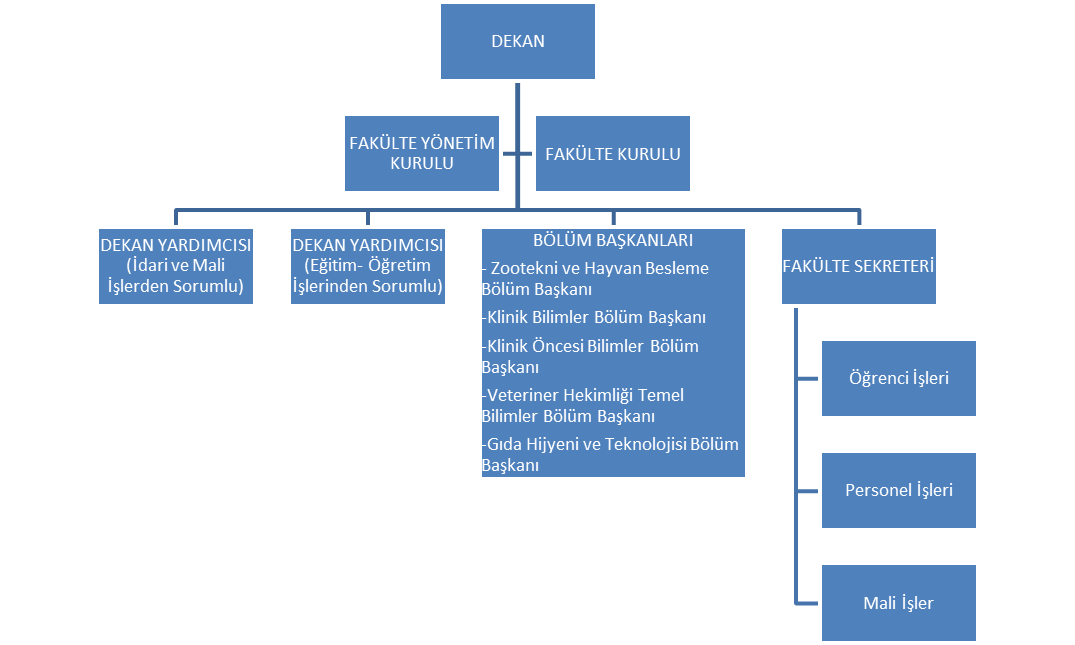 Kanıt:https:// https://veteriner.kastamonu.edu.trhttps://www.mevzuat.gov.tr/MevzuatMetin/1.5.2547.pdfhttps://veteriner.kastamonu.edu.tr/index.php/tr/fakultemiz/yonetim/yonetim-kuruluhttps://veteriner.kastamonu.edu.tr/index.php/tr/fakultemiz/yonetim/fakulte-kuruluhttps://veteriner.kastamonu.edu.tr/index.php/tr/fakultemiz/yonetim/fakulte-yonetimiE.2. Kaynakların Yönetimi;Kastamonu Üniversitesi Veteriner Fakültesi insan kaynakları potansiyeli 10 (on) öğretim üyesi, 3 (üç) idari personelden oluşmaktadır. Fakülte personeline ilişkin ayrıntılı bilgeye Kastamonu Üniversitesi Veteriner Fakültesi internet sayfasından erişilebilmektedir. Birim akademik personel alım ve yükseltme işlemleri Kastamonu Üniversitesi “Öğretim Üyeliğine Yükseltilme ve Tayin Esasları Yönergesi” ‘inde bildirilen usul ve esaslar dikkate alınarak gerçekleştirilmektedir.Mali kaynakların yönetimi, Kastamonu Üniversitesi Rektörlüğü Strateji Geliştirme Dairesi Başkanlığı tarafından tahsis edilen ödenek tutarları sınırlarında hazırlanan bütçe kapsamında ihtiyaç, yerindelik ve mali denetim kriterlerine uygun olarak değerlendirilmektedir.Kanıt:https://veteriner.kastamonu.edu.tr/index.php/tr/fakultemiz/personelhttps://veteriner.kastamonu.edu.tr/index.php/tr/fakultemiz/personel/idari-personelE.3. Bilgi Yönetimi Sistemi;Kastamonu Üniversitesi’nin her biriminde iç ve dış yazışmalara ilişkin kontrol ve analizin yapılabilmesi maksatlıyla EBYS (Elektronik Bilgi Yönetim Sistemi) yazılımı kullanılmaktadır. Akademik personelin faaliyetlerine ilişkin performansın raporlanması ve analizli için YÖKSİS (Yükseköğretim Bilgi Sistemi) ve bu sistemden bağımsız çalışan Kastamonu Üniversitesi ABİS (Akademik Bilgi Sistemi) bulunmaktadır. Kastamonu Üniversitesi personeli kişisel bilgileri, görevlendirme, izin ve raporlu gün bilgilerini depolayan, raporlayan ve analiz eden Kastamonu Üniversitesi Özlük İşleri sistemi bulunmaktadır. Kastamonu Üniversitesi öğrenci işleri sisteminde bulunan verilerin raporlaması ve analizi için üniversite öğrenci işleri çatı programı OBS (Öğrenci Bilgi Sistemi) yazılımı kullanılmaktadır.Kanıt:https://ebys.kastamonu.edu.trhttps://obs.kastamonu.edu.trhttps://abis.kastamonu.edu.trhttps://yoksis.yok.gov.trE.4. Destek Hizmetleri;Fakültemiz herhangi bir destek hizmeti almamaktadır.E.5. Kamuoyunu Bilgilendirme ve Hesap Verebilirlik;Hesap verme sorumluluğu, 5018 sayılı “Kamu Mali Yönetimi ve Kontrol Kanunu” ilgili maddeleri gereğince yeni kamu yönetim anlayışının kavramlarından biri olan hesap verme sorumluluğu ilgili mevzuatın 8. Maddesinde ifade edilmiştir. Bu sorumluluk Üniversitemizce mevzuat ve yetkiler, ayrıca güncel stratejik plan doğrultusunda değinilen temel öğeler ve/veya ilkeler çerçevesinde değişik süreç ve düzeylerde yerine getirilmektedir. Hesap verme sorumluluğu ile alakalı yönlendirici ilkeler çerçevesinde kamuoyuna bilgilendirme yapılmaktadır. Bu hususta izlenen en etkin yol üniversite ve birimimiz internet sayfası aracılığı ile yapılan haberler ve/veya duyurular vasıtasıyla gerçekleştirilmektedir. Birim internet sitesi üzerinden yapılacak güncellemeler fakültemiz öğretim üyelerinden 3 (üç) kişinin oluşturduğu “Yayın ve Web Sayfası Düzenleme Komisyonu” tarafından gerçekleştirilmektedir.Kanıt:https://www.mevzuat.gov.tr/MevzuatMetin/1.5.5018.pdfhttps://www.kastamonu.edu.tr/index.php/tr/bilgi/haberler-trhttps://veteriner.kastamonu.edu.trhttps://veteriner.kastamonu.edu.tr/index.php/tr/ic-kontrol/komisyonlarSONUÇ VE DEĞERLENDİRMEKastamonu Üniversitesi Veteriner Fakültesi Stratejik Plan Alt Çalışma Komisyonu oluşturulan fakültelerden biridir. Ancak kalite değerlendirme ve akreditasyon için yeterli farkındalığın oluşturulmasıyla birlikte hem akademik hem de idari personelde bu konuyla ilgili bilincin oluşturulması amacıyla çalışmalar gerçekleştirilmelidir. Eğitim Öğretim başlığı altında fakültemizin önceliği akademik personel sayısının arttırılması, daha sonra ise eğitim kalitesinin iyileştirilmesi için modern eğitim yaklaşımlarının benimsenerek uygulamaya sokulması gerekmektedir. Veteriner Fakültesi yayın ve kişi başına düşen yayın oranları dikkate alındığında Üniversitemiz içinde ön sırada yer almaktadır. Akademik personelin artmasına paralel olarak alt yapıların tamamlanmasıyla birlikte yayın ve kişi başına düşen yayın sayılarının artırılması gerekli görülmektedir. Akademik personelimizin özellikle Tübitak gibi dış kaynaklı projelerde yürütücü ya da araştırıcı olarak görev yapması konusunda, kamu, sanayi ve diğer üniversite işbirliklerinin arttırılması hedeflenerek bilinç oluşturulmaktadır. Fakültemizin Yönetim ve Fakülte Kurulları yönetim sistemi yönünden deneyimli öğretim üyelerinden oluşacak şekilde özenle oluşturulmuştur. Fakülte bünyesindeki farklı komisyonlarda yer alan akademik personelin daha aktif ve daha fazla sorumluluk alacak şekilde çalışması yönünden teşvik edilmektedir. Harcama YetkilisiProf. Dr. Hüseyin ESECELİDekanGerçekleştirme GörevlisiEmel TİFTİKFakülte SekreteriGerçekleştirme MutemediOsman BOLBilgisayar İşletmeni